医療的ケアに係る調査票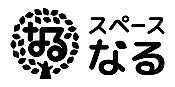 （あて先）　　　　　　　　区・市・町・村長令和　　 年　　　月　　　日保護者の住所保護者氏名電話　①　　　②児童名児童名男女年齢歳歳生年月日生年月日平成・令和　　　年月　　　日診断名診断名通院・療育の状況通院・療育の状況医療機関名(　　　　　　　　　)診療科(　　　　　　　　)通院頻度(　　　回／　)医療機関名(　　　　　　　　　)診療科(　　　　　　　　)通院頻度(　　　回／　)医療機関名(　　　　　　　　　)診療科(　　　　　　　　)通院頻度(　　　回／　)医療機関名(　　　　　　　　　)診療科(　　　　　　　　)通院頻度(　　　回／　)医療機関名(　　　　　　　　　)診療科(　　　　　　　　)通院頻度(　　　回／　)医療機関名(　　　　　　　　　)診療科(　　　　　　　　)通院頻度(　　　回／　)医療機関名(　　　　　　　　　)診療科(　　　　　　　　)通院頻度(　　　回／　)医療機関名(　　　　　　　　　)診療科(　　　　　　　　)通院頻度(　　　回／　)医療機関名(　　　　　　　　　)診療科(　　　　　　　　)通院頻度(　　　回／　)医療機関名(　　　　　　　　　)診療科(　　　　　　　　)通院頻度(　　　回／　)通院・療育の状況通院・療育の状況医療機関名(　　　　　　　　　)診療科(　　　　　　　　)通院頻度(　　　回／　)医療機関名(　　　　　　　　　)診療科(　　　　　　　　)通院頻度(　　　回／　)医療機関名(　　　　　　　　　)診療科(　　　　　　　　)通院頻度(　　　回／　)医療機関名(　　　　　　　　　)診療科(　　　　　　　　)通院頻度(　　　回／　)医療機関名(　　　　　　　　　)診療科(　　　　　　　　)通院頻度(　　　回／　)医療機関名(　　　　　　　　　)診療科(　　　　　　　　)通院頻度(　　　回／　)医療機関名(　　　　　　　　　)診療科(　　　　　　　　)通院頻度(　　　回／　)医療機関名(　　　　　　　　　)診療科(　　　　　　　　)通院頻度(　　　回／　)医療機関名(　　　　　　　　　)診療科(　　　　　　　　)通院頻度(　　　回／　)医療機関名(　　　　　　　　　)診療科(　　　　　　　　)通院頻度(　　　回／　)通院・療育の状況通院・療育の状況医療機関名(　　　　　　　　　)診療科(　　　　　　　　)通院頻度(　　　回／　)医療機関名(　　　　　　　　　)診療科(　　　　　　　　)通院頻度(　　　回／　)医療機関名(　　　　　　　　　)診療科(　　　　　　　　)通院頻度(　　　回／　)医療機関名(　　　　　　　　　)診療科(　　　　　　　　)通院頻度(　　　回／　)医療機関名(　　　　　　　　　)診療科(　　　　　　　　)通院頻度(　　　回／　)医療機関名(　　　　　　　　　)診療科(　　　　　　　　)通院頻度(　　　回／　)医療機関名(　　　　　　　　　)診療科(　　　　　　　　)通院頻度(　　　回／　)医療機関名(　　　　　　　　　)診療科(　　　　　　　　)通院頻度(　　　回／　)医療機関名(　　　　　　　　　)診療科(　　　　　　　　)通院頻度(　　　回／　)医療機関名(　　　　　　　　　)診療科(　　　　　　　　)通院頻度(　　　回／　)通院・療育の状況通院・療育の状況医療機関名(　　　　　　　　　)診療科(　　　　　　　　)通院頻度(　　　回／　)医療機関名(　　　　　　　　　)診療科(　　　　　　　　)通院頻度(　　　回／　)医療機関名(　　　　　　　　　)診療科(　　　　　　　　)通院頻度(　　　回／　)医療機関名(　　　　　　　　　)診療科(　　　　　　　　)通院頻度(　　　回／　)医療機関名(　　　　　　　　　)診療科(　　　　　　　　)通院頻度(　　　回／　)医療機関名(　　　　　　　　　)診療科(　　　　　　　　)通院頻度(　　　回／　)医療機関名(　　　　　　　　　)診療科(　　　　　　　　)通院頻度(　　　回／　)医療機関名(　　　　　　　　　)診療科(　　　　　　　　)通院頻度(　　　回／　)医療機関名(　　　　　　　　　)診療科(　　　　　　　　)通院頻度(　　　回／　)医療機関名(　　　　　　　　　)診療科(　　　　　　　　)通院頻度(　　　回／　)関係機関関係機関家族構成家族構成身長／体重身長／体重身長：　　　　　　ｃｍ　体重：　　　　　　ｋｇ　(測定日:令和　　年　　月　　日)身長：　　　　　　ｃｍ　体重：　　　　　　ｋｇ　(測定日:令和　　年　　月　　日)身長：　　　　　　ｃｍ　体重：　　　　　　ｋｇ　(測定日:令和　　年　　月　　日)身長：　　　　　　ｃｍ　体重：　　　　　　ｋｇ　(測定日:令和　　年　　月　　日)身長：　　　　　　ｃｍ　体重：　　　　　　ｋｇ　(測定日:令和　　年　　月　　日)身長：　　　　　　ｃｍ　体重：　　　　　　ｋｇ　(測定日:令和　　年　　月　　日)身長：　　　　　　ｃｍ　体重：　　　　　　ｋｇ　(測定日:令和　　年　　月　　日)身長：　　　　　　ｃｍ　体重：　　　　　　ｋｇ　(測定日:令和　　年　　月　　日)身長：　　　　　　ｃｍ　体重：　　　　　　ｋｇ　(測定日:令和　　年　　月　　日)身長：　　　　　　ｃｍ　体重：　　　　　　ｋｇ　(測定日:令和　　年　　月　　日)食事食事コミュニケーションコミュニケーション□会話(単語・二語文・文章)　　□絵カード　□表情　□その他(　　　　　　　　)□会話(単語・二語文・文章)　　□絵カード　□表情　□その他(　　　　　　　　)□会話(単語・二語文・文章)　　□絵カード　□表情　□その他(　　　　　　　　)□会話(単語・二語文・文章)　　□絵カード　□表情　□その他(　　　　　　　　)□会話(単語・二語文・文章)　　□絵カード　□表情　□その他(　　　　　　　　)□会話(単語・二語文・文章)　　□絵カード　□表情　□その他(　　　　　　　　)□会話(単語・二語文・文章)　　□絵カード　□表情　□その他(　　　　　　　　)□会話(単語・二語文・文章)　　□絵カード　□表情　□その他(　　　　　　　　)□会話(単語・二語文・文章)　　□絵カード　□表情　□その他(　　　　　　　　)□会話(単語・二語文・文章)　　□絵カード　□表情　□その他(　　　　　　　　)内服薬内服薬無　　□　有　(薬品名　　　　　　　　　　　　　　内服時間　　　　　　　)無　　□　有　(薬品名　　　　　　　　　　　　　　内服時間　　　　　　　)無　　□　有　(薬品名　　　　　　　　　　　　　　内服時間　　　　　　　)無　　□　有　(薬品名　　　　　　　　　　　　　　内服時間　　　　　　　)無　　□　有　(薬品名　　　　　　　　　　　　　　内服時間　　　　　　　)無　　□　有　(薬品名　　　　　　　　　　　　　　内服時間　　　　　　　)無　　□　有　(薬品名　　　　　　　　　　　　　　内服時間　　　　　　　)無　　□　有　(薬品名　　　　　　　　　　　　　　内服時間　　　　　　　)無　　□　有　(薬品名　　　　　　　　　　　　　　内服時間　　　　　　　)無　　□　有　(薬品名　　　　　　　　　　　　　　内服時間　　　　　　　)てんかんてんかん無　　□　有　(頻度　　　　　　　　状況　　　　　　　　　　　　　　　　)無　　□　有　(頻度　　　　　　　　状況　　　　　　　　　　　　　　　　)無　　□　有　(頻度　　　　　　　　状況　　　　　　　　　　　　　　　　)無　　□　有　(頻度　　　　　　　　状況　　　　　　　　　　　　　　　　)無　　□　有　(頻度　　　　　　　　状況　　　　　　　　　　　　　　　　)無　　□　有　(頻度　　　　　　　　状況　　　　　　　　　　　　　　　　)無　　□　有　(頻度　　　　　　　　状況　　　　　　　　　　　　　　　　)無　　□　有　(頻度　　　　　　　　状況　　　　　　　　　　　　　　　　)無　　□　有　(頻度　　　　　　　　状況　　　　　　　　　　　　　　　　)無　　□　有　(頻度　　　　　　　　状況　　　　　　　　　　　　　　　　)アレルギーアレルギー無　　□　有　(　　　　　　　　　　　　　　　　　　　　　　　　　　　　)無　　□　有　(　　　　　　　　　　　　　　　　　　　　　　　　　　　　)無　　□　有　(　　　　　　　　　　　　　　　　　　　　　　　　　　　　)無　　□　有　(　　　　　　　　　　　　　　　　　　　　　　　　　　　　)無　　□　有　(　　　　　　　　　　　　　　　　　　　　　　　　　　　　)無　　□　有　(　　　　　　　　　　　　　　　　　　　　　　　　　　　　)無　　□　有　(　　　　　　　　　　　　　　　　　　　　　　　　　　　　)無　　□　有　(　　　　　　　　　　　　　　　　　　　　　　　　　　　　)無　　□　有　(　　　　　　　　　　　　　　　　　　　　　　　　　　　　)無　　□　有　(　　　　　　　　　　　　　　　　　　　　　　　　　　　　)運動機能運動機能定頸(　　か月)　寝返り(　　か月)　座位(　　か月)　歩行(　　か月)定頸(　　か月)　寝返り(　　か月)　座位(　　か月)　歩行(　　か月)定頸(　　か月)　寝返り(　　か月)　座位(　　か月)　歩行(　　か月)定頸(　　か月)　寝返り(　　か月)　座位(　　か月)　歩行(　　か月)定頸(　　か月)　寝返り(　　か月)　座位(　　か月)　歩行(　　か月)定頸(　　か月)　寝返り(　　か月)　座位(　　か月)　歩行(　　か月)定頸(　　か月)　寝返り(　　か月)　座位(　　か月)　歩行(　　か月)定頸(　　か月)　寝返り(　　か月)　座位(　　か月)　歩行(　　か月)定頸(　　か月)　寝返り(　　か月)　座位(　　か月)　歩行(　　か月)定頸(　　か月)　寝返り(　　か月)　座位(　　か月)　歩行(　　か月)姿勢・移動姿勢の変え方自立自立自立自立自立自立自立自立自立自立姿勢・移動姿勢の変え方介助(一部・全部)　※介助時の注意点(　　　　　　　　　　　　　　　　　　　)介助(一部・全部)　※介助時の注意点(　　　　　　　　　　　　　　　　　　　)介助(一部・全部)　※介助時の注意点(　　　　　　　　　　　　　　　　　　　)介助(一部・全部)　※介助時の注意点(　　　　　　　　　　　　　　　　　　　)介助(一部・全部)　※介助時の注意点(　　　　　　　　　　　　　　　　　　　)介助(一部・全部)　※介助時の注意点(　　　　　　　　　　　　　　　　　　　)介助(一部・全部)　※介助時の注意点(　　　　　　　　　　　　　　　　　　　)介助(一部・全部)　※介助時の注意点(　　　　　　　　　　　　　　　　　　　)介助(一部・全部)　※介助時の注意点(　　　　　　　　　　　　　　　　　　　)介助(一部・全部)　※介助時の注意点(　　　　　　　　　　　　　　　　　　　)姿勢・移動姿勢の保ち方自立自立自立自立自立自立自立自立自立自立姿勢・移動姿勢の保ち方□介助や支えが必要□介助や支えが必要※普段使用している物品(　　　　　　　　　　　　　　　)※普段よくしている姿勢(　　　　　　　　　　　　　　　)※普段使用している物品(　　　　　　　　　　　　　　　)※普段よくしている姿勢(　　　　　　　　　　　　　　　)※普段使用している物品(　　　　　　　　　　　　　　　)※普段よくしている姿勢(　　　　　　　　　　　　　　　)※普段使用している物品(　　　　　　　　　　　　　　　)※普段よくしている姿勢(　　　　　　　　　　　　　　　)※普段使用している物品(　　　　　　　　　　　　　　　)※普段よくしている姿勢(　　　　　　　　　　　　　　　)※普段使用している物品(　　　　　　　　　　　　　　　)※普段よくしている姿勢(　　　　　　　　　　　　　　　)※普段使用している物品(　　　　　　　　　　　　　　　)※普段よくしている姿勢(　　　　　　　　　　　　　　　)※普段使用している物品(　　　　　　　　　　　　　　　)※普段よくしている姿勢(　　　　　　　　　　　　　　　)姿勢・移動移動自立　　□　つかまり歩行　　□　歩行器　　□　バギー車椅子(自走・介助・電動)　　□　その他自立　　□　つかまり歩行　　□　歩行器　　□　バギー車椅子(自走・介助・電動)　　□　その他自立　　□　つかまり歩行　　□　歩行器　　□　バギー車椅子(自走・介助・電動)　　□　その他自立　　□　つかまり歩行　　□　歩行器　　□　バギー車椅子(自走・介助・電動)　　□　その他自立　　□　つかまり歩行　　□　歩行器　　□　バギー車椅子(自走・介助・電動)　　□　その他自立　　□　つかまり歩行　　□　歩行器　　□　バギー車椅子(自走・介助・電動)　　□　その他自立　　□　つかまり歩行　　□　歩行器　　□　バギー車椅子(自走・介助・電動)　　□　その他自立　　□　つかまり歩行　　□　歩行器　　□　バギー車椅子(自走・介助・電動)　　□　その他自立　　□　つかまり歩行　　□　歩行器　　□　バギー車椅子(自走・介助・電動)　　□　その他自立　　□　つかまり歩行　　□　歩行器　　□　バギー車椅子(自走・介助・電動)　　□　その他排泄尿尿意無　　□　有（　　　回／日）無　　□　有（　　　回／日）無　　□　有（　　　回／日）無　　□　有（　　　回／日）無　　□　有（　　　回／日）無　　□　有（　　　回／日）無　　□　有（　　　回／日）無　　□　有（　　　回／日）無　　□　有（　　　回／日）排泄尿方法トイレ　　□　オムツ　　□　導尿（　　回／日）その他（　　　　　　　　　）トイレ　　□　オムツ　　□　導尿（　　回／日）その他（　　　　　　　　　）トイレ　　□　オムツ　　□　導尿（　　回／日）その他（　　　　　　　　　）トイレ　　□　オムツ　　□　導尿（　　回／日）その他（　　　　　　　　　）トイレ　　□　オムツ　　□　導尿（　　回／日）その他（　　　　　　　　　）トイレ　　□　オムツ　　□　導尿（　　回／日）その他（　　　　　　　　　）トイレ　　□　オムツ　　□　導尿（　　回／日）その他（　　　　　　　　　）トイレ　　□　オムツ　　□　導尿（　　回／日）その他（　　　　　　　　　）トイレ　　□　オムツ　　□　導尿（　　回／日）その他（　　　　　　　　　）排泄便便意無　　□　有（　　　回／日）無　　□　有（　　　回／日）無　　□　有（　　　回／日）無　　□　有（　　　回／日）無　　□　有（　　　回／日）無　　□　有（　　　回／日）無　　□　有（　　　回／日）無　　□　有（　　　回／日）無　　□　有（　　　回／日）排泄便方法トイレ　　□　オムツ　　□　浣腸（　　回／日）その他（　　　　　　　　　）トイレ　　□　オムツ　　□　浣腸（　　回／日）その他（　　　　　　　　　）トイレ　　□　オムツ　　□　浣腸（　　回／日）その他（　　　　　　　　　）トイレ　　□　オムツ　　□　浣腸（　　回／日）その他（　　　　　　　　　）トイレ　　□　オムツ　　□　浣腸（　　回／日）その他（　　　　　　　　　）トイレ　　□　オムツ　　□　浣腸（　　回／日）その他（　　　　　　　　　）トイレ　　□　オムツ　　□　浣腸（　　回／日）その他（　　　　　　　　　）トイレ　　□　オムツ　　□　浣腸（　　回／日）その他（　　　　　　　　　）トイレ　　□　オムツ　　□　浣腸（　　回／日）その他（　　　　　　　　　）その他特記すべき事その他特記すべき事